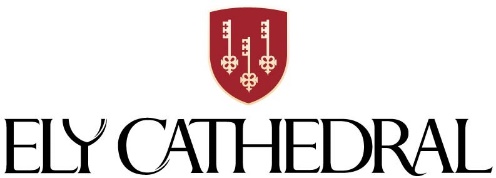 THE CHORISTER EXPERIENCE
Saturday 26 February 2022
Please complete this form and email to music@elycathedral.org before Wednesday 23 February 2022. The information you provide in this form will be treated confidentially, and will not be passed on to any third parties or used for any other purpose outside the Chorister Experience.. Boy’s full name:Date of birth:Current school year:Current School:Musical and singing experience(if any):How did you hear about  The Chorister Experience?Parent/Guardian 1Parent/Guardian 1Parent/Guardian 1Name:Name:Address:Address:Email:Telephone:Parent/Guardian 2 (optional)Parent/Guardian 2 (optional)Parent/Guardian 2 (optional)Name:Name:Address:Address:Email:Telephone:Allergies, dietary requirements or any other information of which we might need to be aware: